Il Giornale di Sicilia 24/12/2020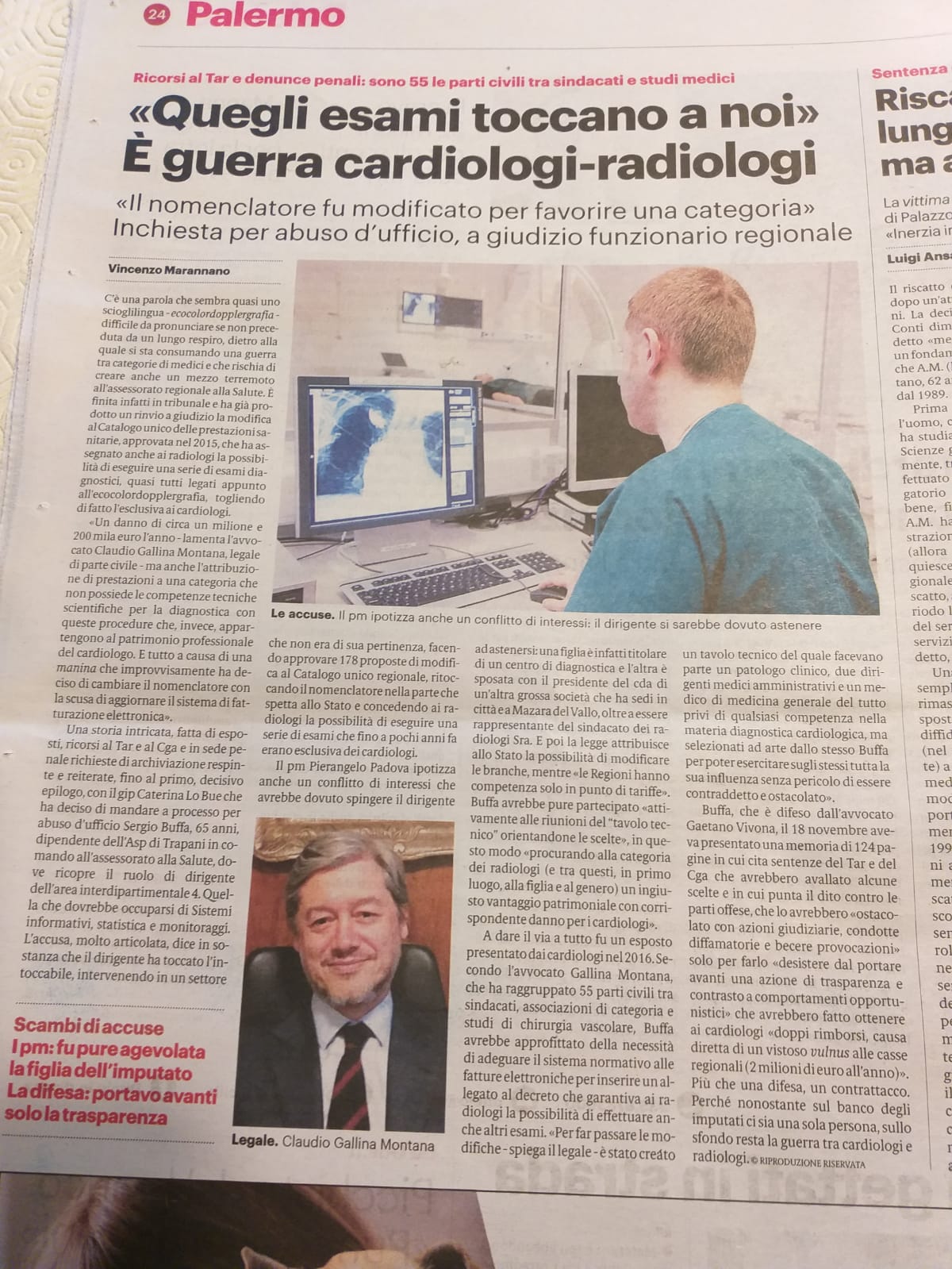 